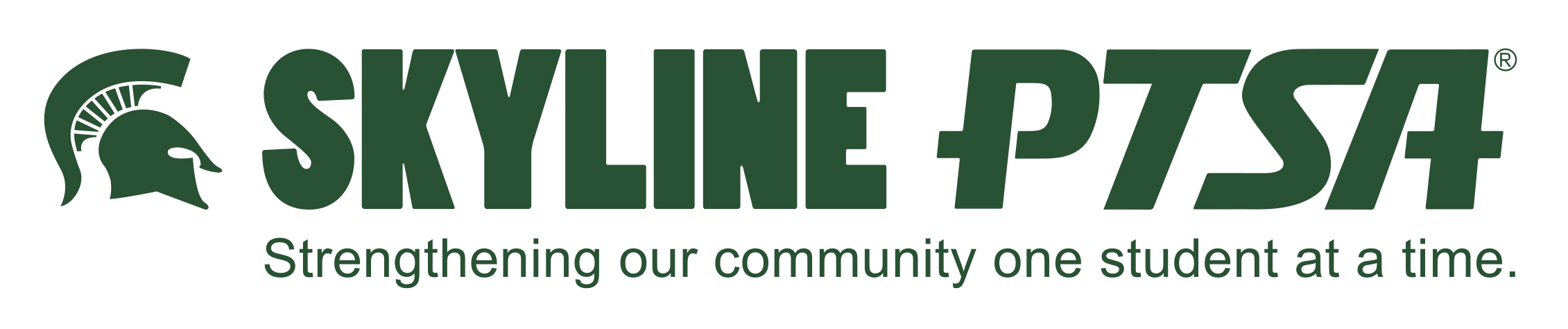 Senior Scholarships 2024APPLICATION(Due date: May 8, 2024)Student 	Name			Date			Address			Phone			Email		Questions	(1)	Tell us about the area of your life (academic, social, etc.) in which you feel you have grown the most over your high school career, focusing on how you were motivated to overcome any adversity or challenge. Highlight the individuals, organizations, or programs at school or in the community which had the most impact on your success.  (max. 500 words)	(2) 	Describe your post-high school plans and how they align with your interests and strengths. Outline the steps you have taken and will take over the next 2-4 years to achieve your goals. How do you intend to pay for your future education/career development and how would this PTSA scholarship make a difference?  (max. 500 words)Criteria	25%	Growth	How much you have grown and surmounted challenges while at Skyline.25%	Initiative	The extent to which you have connected with people and sought out programs to help you grow and improve your chances for success in high school and beyond. 25%	Plan	The clarity and level of detail of your 2-4 year academic/career/life plan - equal consideration to students looking to go to a university, vocational school, workplace, or taking a gap year.15%	Need	The degree to which this scholarship will impact your financial situation and future plans.10%	Compliance	The extent to which your application is accurate, timely and free from error.Eligibility	Any graduating senior enrolled at Skyline with a cumulative GPA of 2.0 or higherApplication	Submit:	Signature page, application question responses and transcript.By:	Monday, May 8, 2024 at 3:00pm (winners announced at the Senior Breakfast)To:	    Scholarship Committee at scholarship@skylineptsa.org SignaturesI respectfully submit this application for consideration to the Skyline PTSA Senior Scholarship Committee.                  	(Student)	(Parent/Guardian)		